												zB17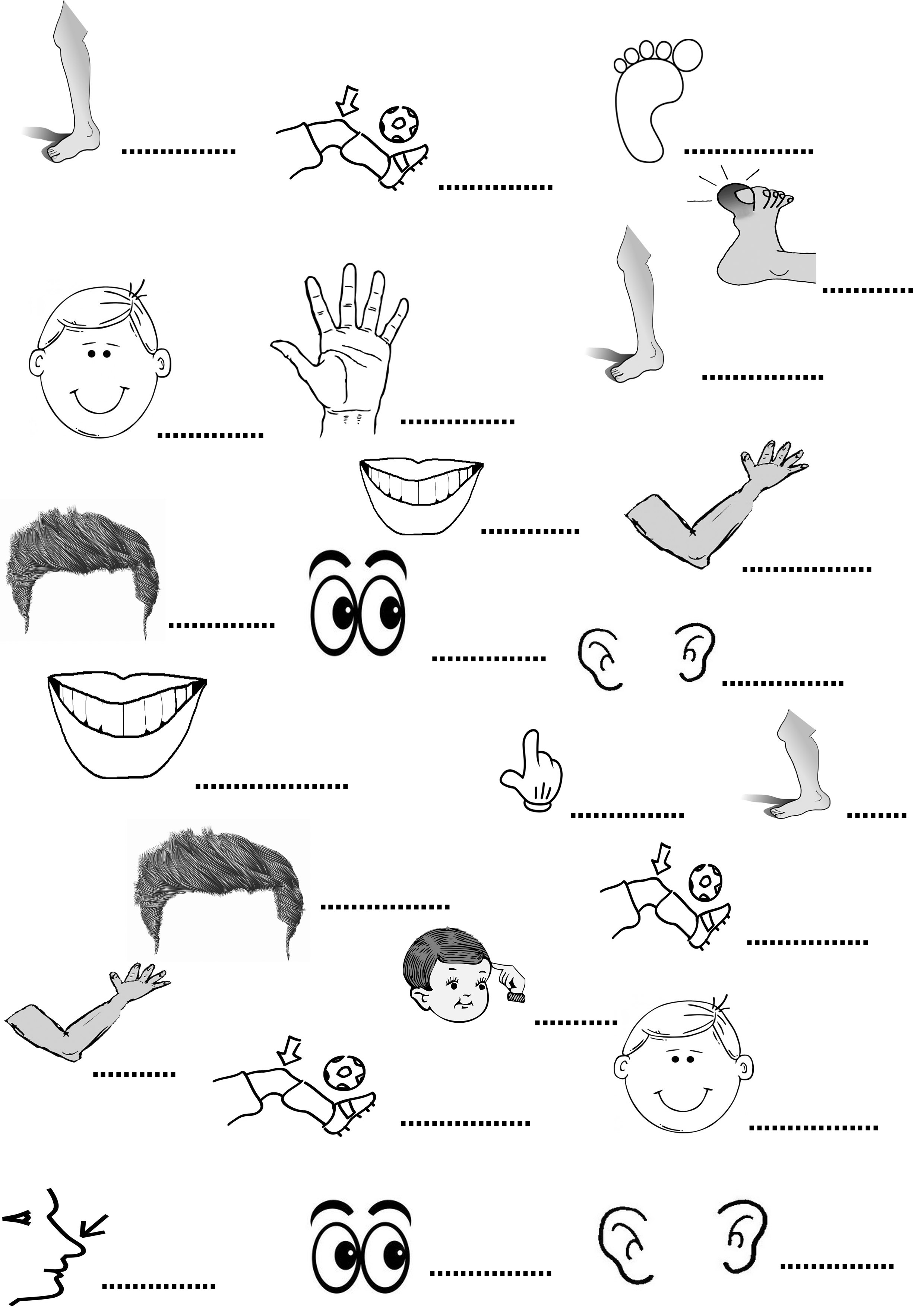 